ΘΕΜΑ: Διευκρίνιση – Διόρθωση επί της Επαναληπτικής Διακήρυξης με αρ. 6/2020 «Προμήθεια αναλώσιμων ειδών (τόνερ & μελανιών) εκτυπωτών, φωτοτυπικών μηχανημάτων και φαξ για τις ανάγκες των υπηρεσιών της Περιφερειακής Ενότητας Μεσσηνίας και των Διευθύνσεων Α/θμιας & Β/θμιας Εκπαίδευσης Μεσσηνίας ». Σας  διευκρινίζουμε τα κάτωθι:Στους πίνακες των  Παραρτημάτων  Β ΄ και  Γ΄ της διακήρυξης στο είδος με Α/Α 9 εσφαλμένα αναγράφεται ο τύπος αναλωσίμου ως CP283A αντί του ορθού CF283A. Τα κάτωθι είδη της διακήρυξης :Α/Α 10 : No 56 Black + No 57 Tri Colour – 2 Pack   A/A 12 : No 80 Magenta 175ml C4874AA/A/ 13 : No 80 Yellow 175ml C4873AA/A 14 : No 80 Cyan 175ml C4872A καταργούνται από τον πίνακα των ζητούμενων ειδών και ως εκ τούτου δεν θα αξιολογηθούν τυχόν οικονομικές προσφορές για αυτά.                                                                                                      ΜΕ ΕΝΤΟΛΗ ΠΕΡΙΦΕΡΕΙΑΡΧΗ 			                                                                         ΠΑΝΑΓΙΩΤΗ ΝΙΚΑ						                          Ο ΠΡΟΪΣΤΑΜΕΝΟΣ ΔΝΣΗΣ  				                                                  ΔΗΜΗΤΡΙΟΣ ΜΟΥΝΤΖΟΥΡΗΣ 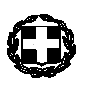 ΕΛΛΗΝΙΚΗ ΔΗΜΟΚΡΑΤΙΑΚαλαμάτα,   15   Οκτωβρίου  2020Καλαμάτα,   15   Οκτωβρίου  2020Καλαμάτα,   15   Οκτωβρίου  2020ΠΕΡΙΦΕΡΕΙΑ ΠΕΛΟΠΟΝΝΗΣΟΥΓΕΝΙΚΗ Δ/ΝΣΗ ΕΣΩΤΕΡΙΚΗΣ ΛΕΙΤΟΥΡΓΙΑΣΔΙΕΥΘΥΝΣΗ  ΔΙΟΙΚΗΤΙΚΟΥ ΟΙΚΟΝΟΜΙΚΟΥ  ΠΕΡΙΦΕΡΕΙΑΚΗΣ ΕΝΟΤΗΤΑΣ ΜΕΣΣΗΝΙΑΣΤΜΗΜΑ ΠΡΟΜΗΘΕΙΩΝΑρ. Πρωτ.: οικ. 51682Αρ. Πρωτ.: οικ. 51682Αρ. Πρωτ.: οικ. 51682Αρ. Πρωτ.: οικ. 51682Ταχ. Δ/νση :  ΔιοικητήριοΤαχ. Κώδικας :  24100Πληροφορίες : Δ. ΚαραΐσκουΤηλέφωνο : 27213 61404FAX :  27210 24201Ε- mail: dkaraiskou@pe-messinias.grΠΡΟΣ : Κάθε Ενδιαφερόμενο ΠΡΟΣ : Κάθε Ενδιαφερόμενο 